                           ISTITUTO DI ISTRUZIONE SUPERIORE STATALE “NICOLO’PALMERI”                        Ambito 22 - Piazza Giovanni Sansone , 12 - 90018 Termini Imerese (PA)Tel. 091/8144145 -Fax 091/8114178 - C.F. 87000710829  - Cod. Mecc. PAIS0I19003e-mailpais019003@struzione.it  -  pais019003@pec.istruzione.it -  www.liceopalmeri.gov.itCRITERI DI VALORIZZAZIONE DEL MERITO DEL PERSONALE DOCENTEART. 1 COMMA 126 – LEGGE 107/2015L’applicabilità dei criteri è preceduta da precondizioni di accesso:Assenza di richiami scritti del DS e provvedimenti disciplinari;Percentuale di assenze dal lavoro che non superi 30 giorni di assenze dalle attività didattiche. (Sono escluse le assenze dovute a ricoveri ospedalieri ed ad eventuale convalescenza post-ricovero);Punteggio minimo ottenuto: 10 puntiIl docente è tenuto ad allegare alla domanda la documentazione giustificativa delle varie voci, ad esclusione di quelle per cui abbia ricevuto una nomina dalla scuola.a) Primo PuntoQualità dell’insegnamento e del contributo al miglioramento dell’istituzione scolastica, nonché del successo formativo e scolastico degli studentib) SECONDO PUNTORisultati ottenuti dal docente o dal gruppo di docenti in relazione al potenziamento delle competenze degli alunni e dell’innovazione didattica e metodologica, nonché della collaborazione alla ricerca didattica, alla documentazione e alla diffusione di buone pratiche didattichec) TERZO PUNTOResponsabilità assunte nel coordinamento organizzativo e didattico e nella formazione del personaleTermini Imerese, __________________                                                                                                                                     FIRMA                                                                                                        _________________________________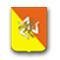 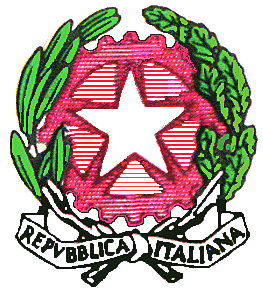 NOMECOGNOMELUOGO e DATA DI NASCITADISCIPLINAIndicatoriDescrittoriDocumentabilitàDichiarazione a cura del DocenteSpazio riservato al DSInclusione e accoglienzaAccoglienza ed inclusione alunni BES, DSA, Stranieri, Disabili e con problemi vari in attività progettuali che prevedono anche l’uso di strumentazione specifica non retribuite diversamenteDocumentazione a cura del docente e presenza agli atti della scuola delle attività progettuali finalizzate all’inclusione e all’accoglienzaAssiduità nel servizio scolasticoAssenzae ≤ 5%Documentazione agli attidella scuolaNon aver fatto domanda di trasferimento volontariaDichiarazione del docenteContinuità di servizio presso IIS “N. Palmeri”1-3 anni punti 24 – 9 anni punti 410 – 19 anni punti 6≥ 20 punti 8CarrieraDocumentazione agli atti della scuolaIniziative di ampliamento dell’offerta formativaProposte e realizzazioni con esiti positivi di iniziative di ampliamento dell’offerta formativa rispondenti ai bisogni dell’istituto con il PTOFDocumentazione a cura del docente che dovrà esplicitare il valore aggiunto prestato all’istituzioneIniziative di ampliamento dell’offerta formativaCollaborazione alla stesura e alla presentazione di progetti PON A.S, 2018/19Incarico del DSPartecipazione a gare e concorsiPartecipazione a gare e concorsi con il coinvolgimento di delegazioni di alunni o gruppi di alunniDocumentazione a cura del docente ed agli atti della scuolaIndicatoriDescrittoriDocumentabilitàDichiarazione a cura del DocenteSpazio riservato al DSUso di ambienti di apprendimento innovativiCostruzione/utilizzazione di ambienti di apprendimento innovativi ed efficaci per la costruzione di curriculi personalizzati; utilizzo della didattica laboratoriale che impiega strumenti informaticiPresentazione attività progettuale con indicazione dei risultati ottenutiIndicatoriDescrittoriDocumentabilitàDichiarazione a cura del DocenteSpazio riservato al DSCoordinatore DipartimentoAssunzione incarichiIncaricoCoordinatori consigli di classe 1° , 5°Assunzioni di compiti e responsabilitànel coordinamento in base all’ordine di scuola in cui si presta servizioIncaricoCoordinatori consigli di classe 2° , 3°, 4°Assunzioni di compiti e responsabilitànel coordinamento in base all’ordine di scuola in cui si presta servizioIncaricoCoordinamento prove INVALSIAssunzioni di compiti e responsabilitànel coordinamento in base all’ordine di scuola in cui si presta servizioIncaricoComponente comitato di valutazioneAssunzione di incarichiIncaricoComponente Consiglio IstitutoAssunzione di compiti e responsabilitàElezioneComponente Giunta EsecutivaAssunzione di compiti e responsabilitàElezioneProgettista per la redazione di piani formativi intra ed extracurriculari che non hanno usufruito di finanziamento istituzionaleAssunzione di compiti e responsabilitàDocumentazione a cura del docente e agli atti della scuolaAccompagnatore viaggio d’istruzioneAssunzione di compiti e responsabilitàIncaricoPartecipazione alle commissione per esami di idoneità a candidati esterniAssunzione di compiti e responsabilitàNominaCommissione giudicatrice bandi predisposti dalla scuolaAssunzione di compiti e responsabilitàNominaTutor docenti neoimmessi in ruoloAssunzione di compiti e responsabilitàIncaricoResponsabile della sicurezzaAssunzione di incarichiIncaricoFormatore in percorsi riservati al personale della nostra scuola o a reti di scuole non retribuiti diversamenteFormatore del personaleDocumentazione a cura del docentePartecipazione a corsi di aggiornamento e formazione e/o attività di studio di durata non inferiore a 20 ore afferenti allo sviluppo di competenze professionali con disseminazione all’interno della scuolaQualità dell’insegnamentoDocumentazione a cura del docenteProgettazione ed utilizzo di ambienti di apprendimento innovativi ed efficaci a contrastare la dispersione scolastica, il disagio, l’insuccesso formativo nonché a favorire l’inclusione e la personalizzazione dei curricoli, realizzati fuori dal proprio orario scolastico Successo formativo e scolastico degli studentiDocumentazione a cura del docenteProgettazione e realizzazione di attività mirate al recupero e/o potenziamento delle competenze formative fuori dal proprio orario scolastico, per un numero di allievi non inferiore a 10Successo formativo e scolastico degli studentiDocumentazione a cura del docenteOrganizzazione e realizzazione di attività laboratoriali, di attività interdisciplinari, di aree di progetto fuori dal proprio orario scolastico per un numero di alunni non inferiore a 10 Successo formativo e scolastico degli studentiDocumentazione a cura del docenteAttività documentate di valorizzazione delle eccellenze rivolte ad un numero di alunni non inferiore a 5Successo formativo e scolastico degli studentiDocumentazione a cura del docente